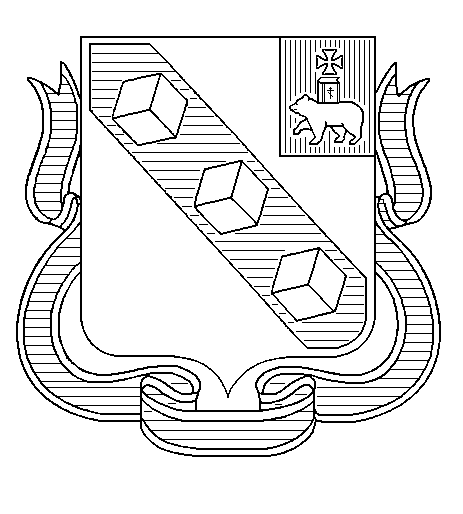 БЕРЕЗНИКОВСКАЯ ГОРОДСКАЯ ДУМА ПЕРМСКОГО КРАЯVI СОЗЫВРЕШЕНИЕ № 359Дата принятия 28 февраля 2018 г.В целях приведения муниципального правового акта в соответствие с действующим законодательством Российской Федерации, в соответствие со  статьей 19 Устава муниципального образования «Город Березники»Березниковская городская Дума РЕШАЕТ:1.Внести в приложение 2 к решению Березниковской городской Думы от 30 января 2007 г.№ 254 «Об утверждении Положения о порядке предоставления служебных жилых помещений» следующее изменение:пункт 4 признать утратившим силу.2.Опубликовать настоящее решение в официальном печатном издании и разместить на официальных сайтах Березниковской городской Думы и Администрации города Березники в информационно-телекоммуникационной сети «Интернет».3.Настоящее решение вступает в силу со дня, следующего за днем его официального опубликования.Глава города  Березники                                             С.П.ДьяковПредседатель Березниковскойгородской Думы                                                          Э.В. СмирновО внесении изменения в приложение 2 к решению Березниковской городской Думы от 30.01.2007 № 254 «Об утверждении Положения о порядке предоставления служебных жилых помещений»